Introduction to Plain English writing
Trainer guideIncludes session plan and trainer promptsLast revised 30 June 2017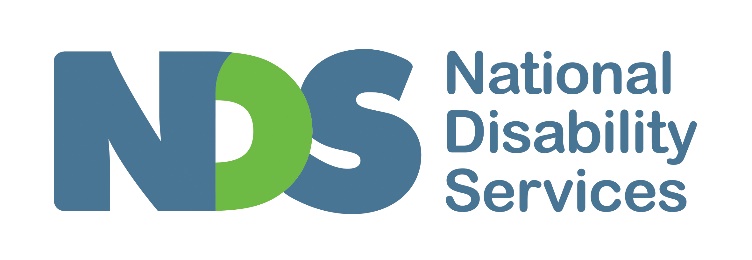 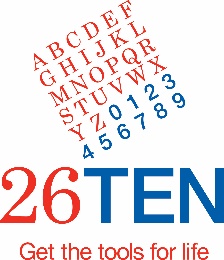 About the programThis training program is an action from the Tasmanian Disability Sector Language, Literacy and Numeracy Skills Action Plan 2016 - 2017. The aim is to introduce support workers and team leaders to writing in Plain English.This workshop is based on “Communicate clearly: A guide to Plain English” second edition, produced by 26TEN. The full document is available from the following URL: https://26ten.tas.gov.au/communicate-clearly/Pages/About-this-guide.aspx. This program is adapted from the full training program to allow an overview of Plain English to be presented during a one-hour, team-based training session.Session objectivesAt the end of the session, learners will be able to:Understand what is meant by Plain EnglishRecognise the benefits of using Plain EnglishUnderstand the steps to follow when writing Plain EnglishLearner groupDisability support workers and team leadersContextTo be held during team meeting or as a stand-alone training session.DurationOne hourResources requiredWhiteboard, markers and eraserTimer‘Introduction to Plain English writing – trainer guide’ a copy for the trainer (this document)‘Introduction to Plain English writing – workbook’ a copy for each learnerPens for learnersHighlightersName tagsRegistration formEvaluation formsSession PlanTime(mins)FocusAimActivityGroupingResources3IntroductionLearners understand purpose of sessionDiscussionWhole groupWorkbook p 13Plain English definitionLearners understand:Definition of Plain English The  purpose of Plain EnglishReading and discussionWhole groupWhiteboardWorkbook p 25What does Plain English look like?Read through the emails as a group, and then discuss the pros and cons of each. Learners understands: what Plain English looks like and can identify differences a document written in Plain English.Prompt a discussion with the learners about which email is likely to get the required response from Jack.Reading and discussionWhole groupWorkbook p 2-35Why use Plain English?This consolidates understanding derived from the discussion aboveLearners understand why it’s useful to write in Plain English.DiscussionWhole groupWhiteboardWorkbook p 41There are 5 steps to writing Plain EnglishLearners recognise the 5 steps of  Plain English writingDiscussion Whole groupWorkbook p 5 7Step 1 Think about your readerPrompts – I write emails to:Team membersTeam leaderCase managerKey workerThe person being supportedThe person’s family and/or carers Key workersHuman resource departmentPrompts - The purpose of writing emails is:To share informationTo ask for informationLearners identify their readers, the readers’ characteristics, and the message they want to conveyWriting and discussion Whole groupWorkbook p 57Step 2 Organise your informationLearners identify how to organise their information, and practice creating headings and subheading.Writing and discussionPairsWorkbook p 6-77Step 3 Write your contentLearners plan and write content and remember to follow steps 1 and 2 also.Writing and discussionIndependentWorkbook p 8-97Step 4 Check what you have writtenLearners edit and proofread content from Step 3 activityWriting and discussionIndependent and pairsWorkbook p 9-103Step 5 Design and produce your documentLearners identify accessible design featuresDiscussionWhole groupWorkbook p 112Everyday and concise wordsLearners recognise everyday and concise words to use in Plain EnglishDiscussionWhole groupWorkbook p 128Practice writing in Plain EnglishLearners apply Step 1 - 4 and use everyday and concise wordsWritingIndependentWorkbook p 132CloseLearners know where they can find more informationDiscussionWhole groupWorkbook p 12